Задание 1. [4, С. 50 – 57; 10, С. 60 – 78].Вибрационный лоток, приводимый в действие электромагнитным вибратором под углом направления вибраций β. Угол наклона лотка α. Коэффициент трения детали по лотку      f = 0,2.Рассчитать два значения критических ускорений Sкрит (вверх) и  Sкрит (отрыва).Задание 2. [4, С. 79 – 81; 10, С. 125 – 127].Роликовый лоток для транспортирования стержневых деталей диаметром D и длиной L. Определить угол наклона к горизонту γ при массе ролика Gр и массе детали G. Коэффициент трения качения К = , трения скольжения f = 0,2. Рассчитать размеры роликов с радиусным и призматическим ручьями, шаг между ними, диаметр осей, радиус ручья и угол ручья (привести эскизы роликов с рассчитанными размерами).Задание 3.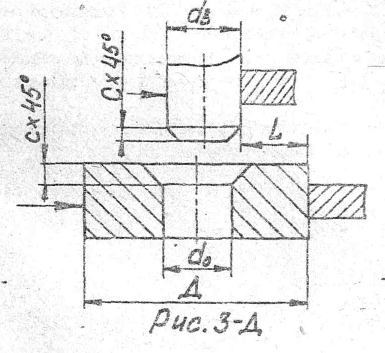 № варианта№ варианта12345678910Даноβ0222,52,53344,555Даноα015161718192022272730№ варианта№ варианта12345678910ДаноD60657075708075606570ДаноL500550600650700650600700800750ДаноG101112131413,514121314ДаноGр33,54,54,34,543,5444,5ДаноZ2232232223№ варианта№ варианта12345678910Даноd025H727H728H729H731H733H740H745H748H752H7Даноdв25g627f728h629d831g633h640f745d848e852f7ДаноД60g660h660f780g880h680e880d890h690d690d8